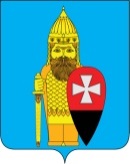 АДМИНИСТРАЦИЯ ПОСЕЛЕНИЯ ВОРОНОВСКОЕ В ГОРОДЕ МОСКВЕ ПОСТАНОВЛЕНИЕ01.12.2020 № 66Об утверждении муниципальной программы «Развитие молодежной политики в поселении Вороновское на 2021 год»В соответствии с Федеральным законом от 06.10.2003 № 131-ФЗ «Об общих принципах организации местного самоуправления в Российской Федерации», частью 1 статьи 179 Бюджетного кодекса Российской Федерации, Законом города Москвы от 06.11.2002 № 56 «Об организации местного самоуправления в городе Москве», Уставом поселения Вороновское, в целях создания условий для вовлечения молодежи в процессы социально -экономического, общественно-политического, культурного развития, администрация поселения Вороновское постановляет;1. Утвердить муниципальную программу «Развитие молодежной политики в поселении Вороновское на 2021 год» (приложение 1).2. Утвердить перечень мероприятий и объемы их финансирования в рамках муниципальной программы «Развитие молодежной политики в поселении Вороновское на 2021 год» (приложение 2).3. Опубликовать настоящее постановление в бюллетене «Московский муниципальный вестник» и разместить на официальном сайте администрации поселения Вороновское в информационно-телекоммуникационной сети «Интернет».4. Настоящее постановление вступает в силу с 01 января 2021 года.5. Контроль за исполнением настоящего постановления возложить на заместителя главы администрации поселения Вороновское Таратунину А.В.Глава администрациипоселения Вороновское                                                                      Е.П. ИвановПриложение 1к постановлению администрациипоселения Вороновское в городе Москвеот 01.12.2020 № 66МУНИЦИПАЛЬНАЯ ПРОГРАММА«РАЗВИТИЕ МОЛОДЕЖНОЙ ПОЛИТИКИ В ПОСЕЛЕНИИ ВОРОНОВСКОЕ НА 2021 ГОД»1. Паспорт муниципальной программы2. Содержание проблемы и обоснование необходимости ее решения программно-целевым методомМолодежь является стратегическим ресурсом развития любого общества. Успешное социально-экономическое развитие во многом будет определяться тем, насколько молодежь: знает цели и задачи развития поселения Вороновское, связывает с ним свои жизненные перспективы; обладает необходимыми физическими, интеллектуальными и нравственными качествами; имеет необходимые возможности для участия в общественно-политической и культурной жизни.Особое значение молодежной политики для перспектив развития государства и общества, необходимость комплексного подхода к осуществлению работы с детьми и молодежью признается сегодня на всех уровнях власти. Современная молодежная среда обладает как позитивными, так и негативными качествами. Развитие позитивных тенденций и постепенное устранение негативных составляющих молодежной среды, использование потенциала инновационной активности молодежи в интересах государства может быть достигнуто только при условии формирования и реализации целостной системы муниципальной политики в отношении молодежи.Программа «Развитие молодежной политики в поселении Вороновское на 2021 год» определяет последовательные действия в реализации основных направлений молодежной политики, что позволит достигнуть более устойчивых общественно - значимых результатов и оказать социальные услуги разным категориям молодежи.3. Цели и задачи программыОсновной целью программы являются создание благоприятных условий для гражданского становления и самореализации молодежи, поддержка и развитие молодежных инициатив.Выполнение поставленной цели предполагает создание социально-экономических, политико-правовых, духовно-культурных предпосылок, условий и гарантий для становления личности молодого человека, широкое включение молодого поколения в систему общественных отношений, реализацию его творческого потенциала в интересах развития личности и общества в целом, процветания, безопасности и улучшения благосостояния России.Задачи программы:- создание условий для патриотического и духовно-нравственного воспитания, интеллектуального, творческого, физического развития молодежи, развитие добровольческого движения;- поддержка деятельности молодежных и детских общественных организаций;- создание правовых, экономических и организационных условий и гарантий для самореализации личности молодого человека;- вовлечение молодежи в общественно-политическую жизнь;- пропаганда здорового образа жизни, развитие массового спорта и туризма;- профилактика безнадзорности, подростковой преступности, наркомании и алкоголизма.- развитие системы профориентации, подготовки и переподготовки квалифицированных молодежных кадров;- содействие трудоустройству молодежи, поддержка предпринимательских инициатив молодых граждан.4. Объемы и источники финансирования программыФинансирование программы осуществляется за счёт средств бюджета поселения Вороновское.Объем финансирования программы составляет 1 060 000 руб.5. Оценка эффективности реализации программыВ итоге реализации программы ожидается:- повышение уровня гражданского и патриотического воспитания молодых граждан;- улучшение здоровья молодого поколения, снижение темпов распространения наркомании и алкоголизма в молодёжной среде, роста безработицы среди молодёжи;- развитие социальной инфраструктуры для молодёжи;- рост общественно-политической и деловой активности молодёжи;- снижение темпов роста безнадзорности среди детей и подростков.Эффективность реализации программы оценивается по следующим показателям, характеризующим уровень и качество жизни молодежи:- увеличение количества трудоустроенных молодых граждан; - повышение уровня активности молодых избирателей, принимающих участие в голосовании на выборах в органы власти всех уровней;- увеличение количества молодых людей, вовлеченных в деятельность общественных объединений.6. Контроль за реализацией программыКоординационные работы по реализации программы осуществляются администрацией поселения Вороновское.Контроль за реализацией программы осуществляет глава администрации поселения Вороновское.Приложение 2к постановлению администрациипоселения Вороновское в городе Москвеот 01.12.2020 № 66Система программных мероприятий по реализации программыНаименование программыРазвитие молодежной политики в поселении Вороновское на 2021 годОснование для разработки программы- Федеральный закон от 06.10.2003 № 131-ФЗ «Об общих принципах организации местного самоуправления в Российской Федерации»;- Закон города Москвы от 06.11.2002 № 56 «Об организации местного самоуправления в городе Москве»;- Бюджетный кодекс РФ;- Устав поселения ВороновскоеСрок реализации программы2021 годЗаказчик программыАдминистрация поселения ВороновскоеРазработчик программы Отдел социального развития администрации поселения ВороновскоеЦели и задачи программыЦель программы – создание условий для вовлечения молодежи в процессы социально-экономического, общественно-политического, культурного развития поселения Вороновское;Задачи программы:- создание условий для гражданского становления, физического, духовного и патриотического воспитания молодежи;- решение социально-экономических проблем молодежи;- осуществление социальной адаптации и защиты молодежи;- развитие массовых видов детского и молодежного спорта;- поддержка деятельности детских и молодежных общественных объединений;- развитие художественного творчества;- правовая защита и социальная поддержка молодежных и детских общественных объединенийПеречень основных мероприятий программы- поддержка интеллектуального, творческого развития молодежи;- поддержка и развитие массового молодежного спорта и туризма, формирование здорового образа жизни;- поддержка молодежных и детских общественных объединений;-формирование и развитие системы социальной поддержки молодежи;- профилактика наркомании, безнадзорности и правонарушений среди молодежиИсполнители и соисполнители программыАдминистрация поселения ВороновскоеМБУ «ДК «Дружба»МБУ «СК «Вороново»Объемы и источники финансированияпрограммы Общий объем финансирования программы составляет 1060 тыс. руб.Объемы финансирования программы подлежат    корректировке с учетом возможностей местного бюджетаОжидаемые результаты
реализации программы
Повышение уровня гражданского и патриотического воспитания молодого поколения, улучшение здоровья молодого поколения, снижение распространения наркомании и алкоголизма в молодежной среде, снижение роста безработицы среди молодежи, развитие социальной инфраструктуры для молодежи, рост общественно-гражданской и деловой активности молодежи, снижение роста безнадзорности среди детей и подростковКонтроль за исполнением программы Координационные работы по реализации программы осуществляет администрация поселения Вороновское.Контроль за реализацией программы осуществляет глава поселения Вороновское№ п/пНаименование мероприятийИсточник финансированиявсего(руб.)1Обеспечение участия молодежи поселения в городских, региональных и всероссийских фестивалях, форумах, конкурсах, соревнованиях, слетах, конференциях, акциях и других мероприятияхбюджет поселения Вороновское100 0002Мероприятия духовно-нравственного, патриотического воспитаниябюджет поселения Вороновское100 0003Проведение культурно-массовых мероприятий, направленных на формирование здорового образа жизни, развитие спорта и досуга молодежибюджет поселения Вороновское300 0004Проведение лекций, бесед, конференций, анкетирование молодежибюджет поселения Вороновское100 0005Награждение активной молодежи за плодотворный труд и активную жизненную позициюбюджет поселения Вороновское300 0006Лагерь «Мечта»бюджет поселения Вороновское160 000ИТОГО ПО ПРОГРАММЕ:ИТОГО ПО ПРОГРАММЕ:ИТОГО ПО ПРОГРАММЕ:1 060 000